Wyatt Earp 			  Buffalo BillWild Bill Hickok  Annie Oakley The Wild Butch   Billy the KidCalamity Jane  	  Jesse Jamesl                               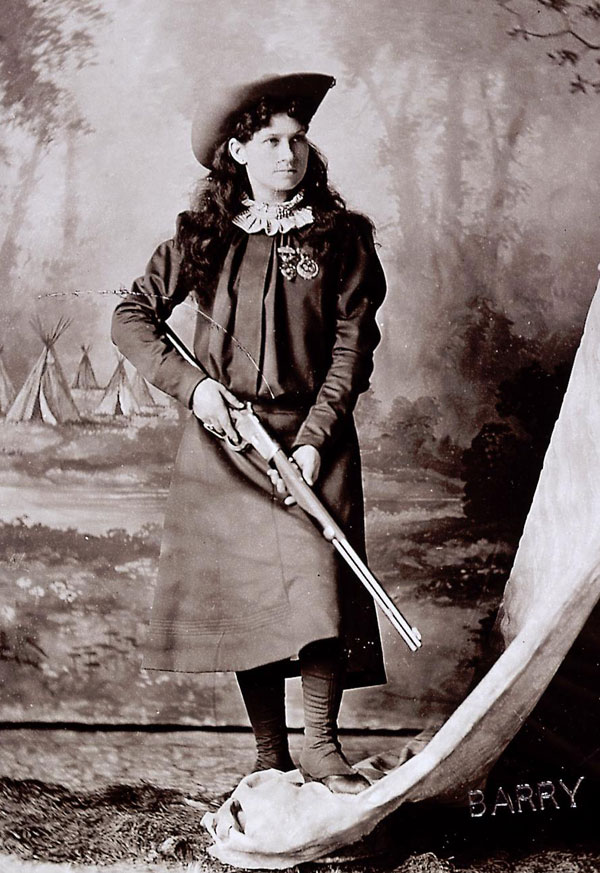 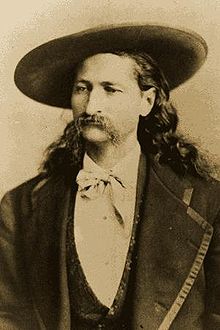 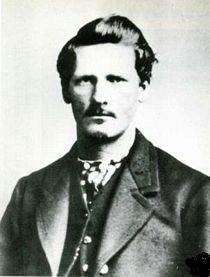 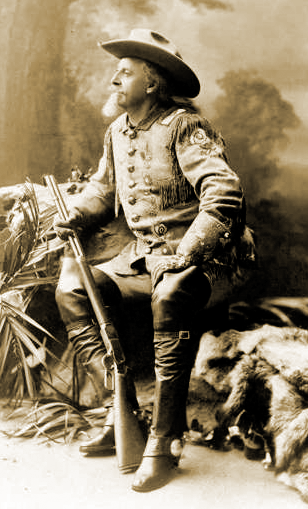 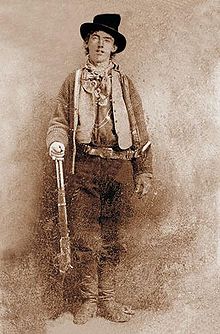 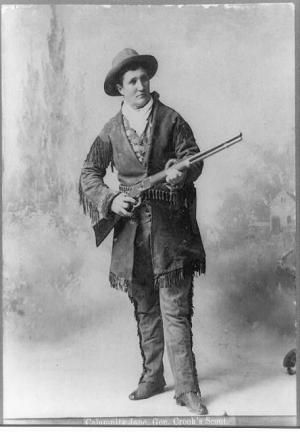 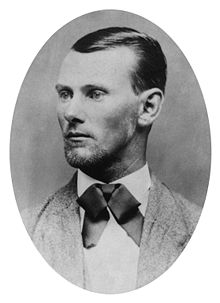 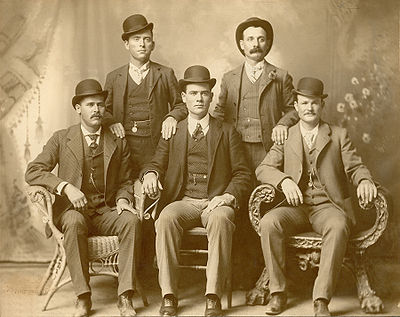 